363120,  ст. Архонская, ул. Ворошилова, 44, 8 (867 39) 3 12 79, e-mail: tchernitzkaja.ds23@yandex.ru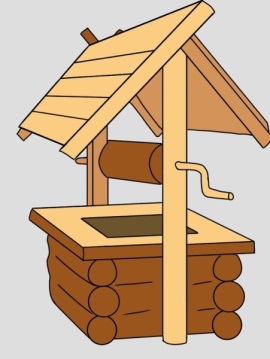 Конспект экскурсии к колодцуЭКСКУРСИЯ К КОЛОДЦУЦель: познакомить с русскими народными традициями, с предметом старинной утвари - коромыслом, привить уважение к колодцам, научить технике безопасности у колодца.Предварительная работа: загадывание загадок, чтение русской народной сказки «По – щучьему велению…», инсценировка потешек о воде, рассматривание иллюстраций, игровое упражнение – «Составь узор», выбор и обследование подходящего для экскурсии колодца, продумывание безопасного маршрута до него.Ход мероприятия:Рассказ воспитателя: давно, когда люди жили в деревянных домах, когда не было электричества, всем приходилось много работать. Мужчины работали в поле, женщины по дому. Самое необходимое в доме - вода, а водопровода тоже не было и приходилось за водой много раз в день ходить на реку или на колодец. Отгадайте – ка, мою загадку:- Два братца,Пошли в реку купаться! (ведра)Чтобы облегчить труд использовали деревянное коромысло, с его помощью можно принести сразу два ведра воды. Воды для хозяйства нужно было много, поэтому дети во всем помогали взрослым. У детей коромысла и ведерки были детские.Рассматривание настоящего коромысла: коромысло сделано из дерева, его форма удобна для переноса тяжестей на плечах, такие коромысла делал мастер - бондарь, коромысло должно быть прочным и легким, пружинистым.Сегодня мы с вами пойдем на экскурсию на колодец.- Я опять хочу напиться!Очень вкусная водица!А откуда достается?Из глубокого… (колодца)Вода в колодце находится очень глубоко, поэтому колодезная вода холодная. Солнце ее там, в глубине не нагревает. Колодец закрыт крышкой, чтобы никто не упал глубоко вниз, мусор тоже не попадает, поэтому вода в колодце всегда чистая.Я открою крышку и достану воды из колодца. Детям к колодцу без взрослых подходить нельзя! Поэтому вы посмотрите, как я все буду делать. В колодце на крепкой цепи висит ведро, его нужно опустить вниз и зачерпнуть в ведро воды. Теперь аккуратно поднять ведро с водой вверх при помощи специального рычага.Вот и полное ведро водицы, хватит и напиться и умыться:- Водичка, водочка,Умой мое личико,Чтобы глазки блестели,Чтобы щечки алели,Чтоб смеялся роток,Чтоб кусался зубок!Но мы с вами пить воду из колодца не будем, а польем колодезной водой цветы на нашей клумбе. Наберем из этого большого, колодезного ведра воды в наши ведерки и пойдем обратно, в детский сад.Дети с большим желанием по очереди несут ведерки с водой на коромысле!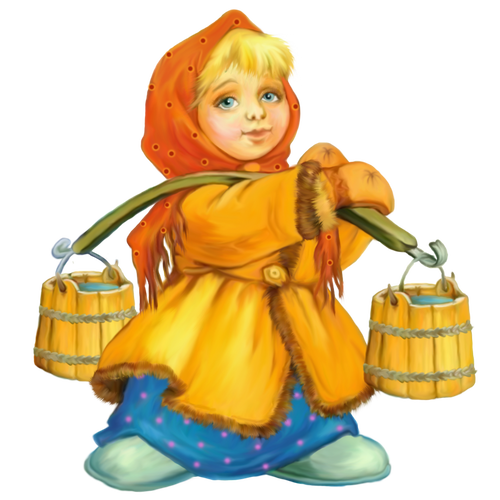 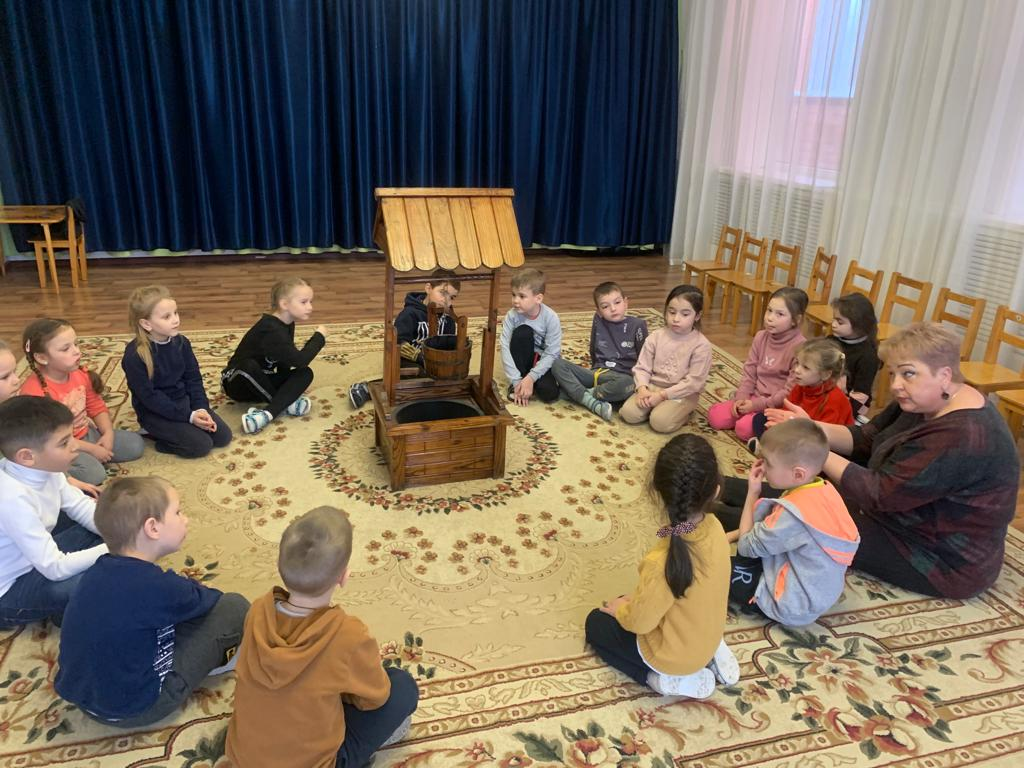 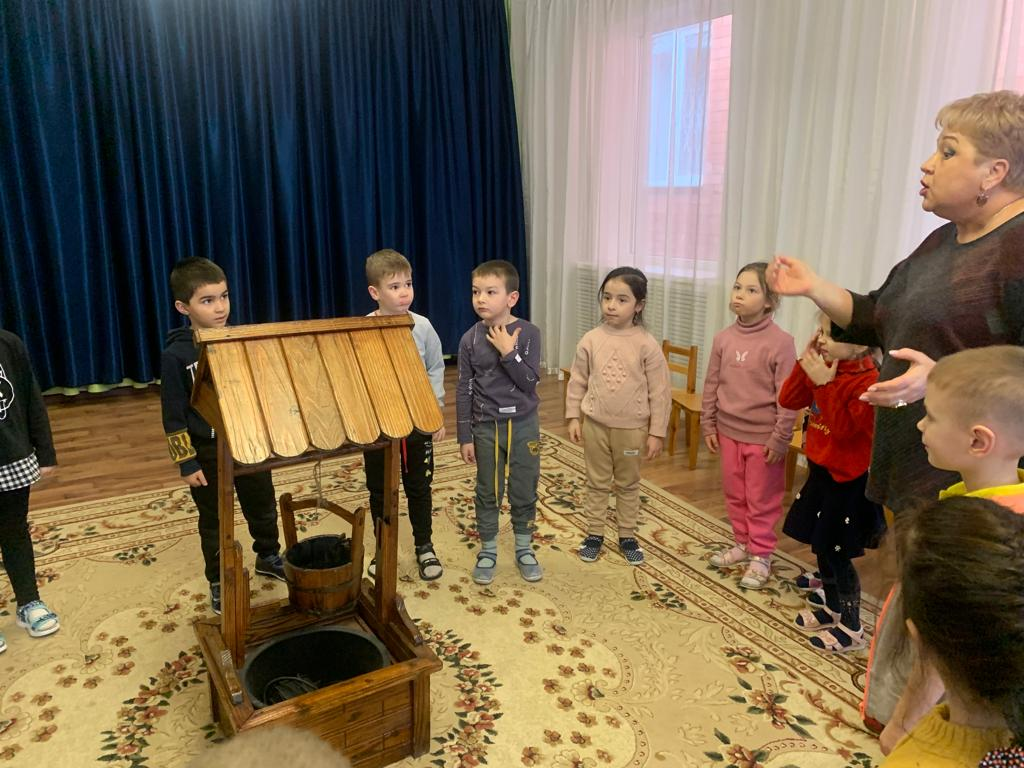 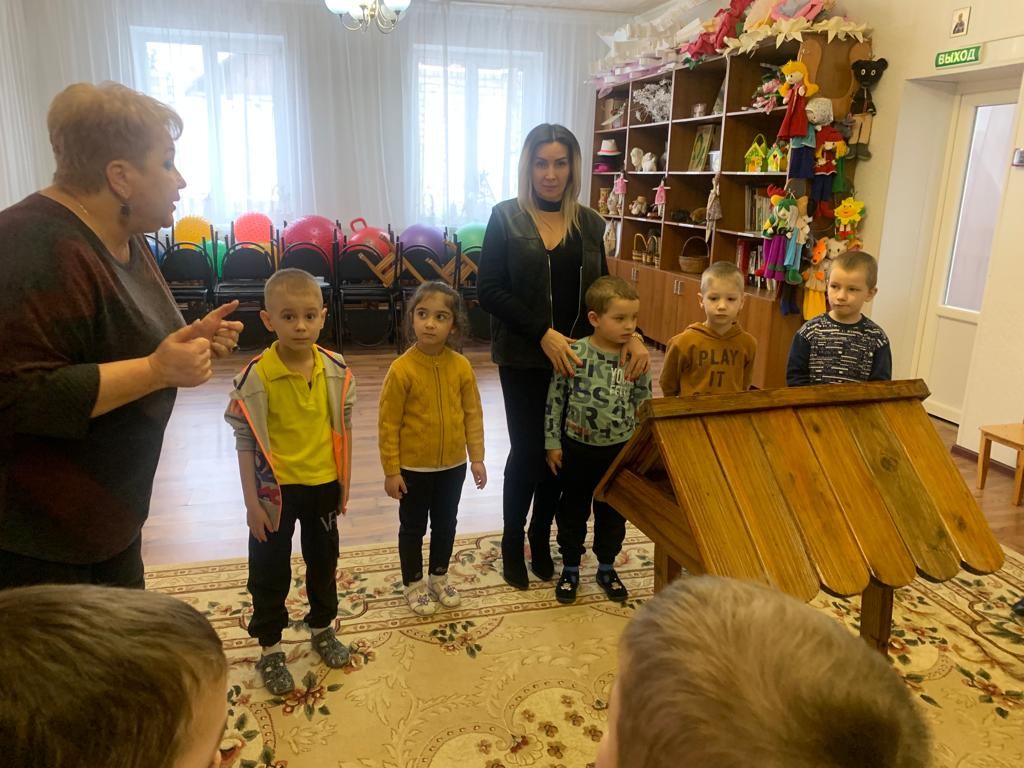 МУНИЦИПАЛЬНОЕ БЮДЖЕТНОЕ ДОШКОЛЬНОЕ ОБРАЗОВАТЕЛЬНОЕ
 УЧРЕЖДЕНИЕ «ДЕТСКИЙ САД №23  СТ. АРХОНСКАЯ»МУНИЦИПАЛЬНОГО ОБРАЗОВАНИЯ - ПРИГОРОДНЫЙ РАЙОНРЕСПУБЛИКИ СЕВЕРНАЯ ОСЕТИЯ – АЛАНИЯ 